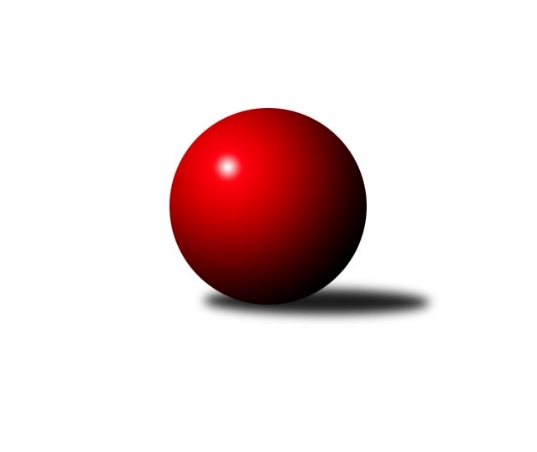 Č.3Ročník 2017/2018	28.5.2024 Jihomoravská divize 2017/2018Statistika 3. kolaTabulka družstev:		družstvo	záp	výh	rem	proh	skore	sety	průměr	body	plné	dorážka	chyby	1.	TJ Sokol Mistřín B	3	3	0	0	18.0 : 6.0 	(42.0 : 30.0)	3207	6	2156	1051	31	2.	KK Orel Telnice	3	3	0	0	16.0 : 8.0 	(42.0 : 30.0)	2929	6	1971	959	25	3.	TJ Sokol Brno IV	3	2	0	1	15.0 : 9.0 	(36.5 : 35.5)	3239	4	2194	1045	34.3	4.	KK Jiskra Čejkovice	3	2	0	1	14.0 : 10.0 	(39.0 : 33.0)	2662	4	1801	861	21	5.	KK Orel Ivančice	3	2	0	1	14.0 : 10.0 	(35.0 : 37.0)	2886	4	1982	905	42.7	6.	KC Zlín B	3	2	0	1	12.0 : 12.0 	(36.0 : 36.0)	2948	4	2035	912	42.3	7.	TJ Jiskra Otrokovice	3	2	0	1	12.0 : 12.0 	(33.5 : 38.5)	3127	4	2146	981	44.3	8.	SKK Dubňany B	3	1	0	2	12.0 : 12.0 	(37.5 : 34.5)	3125	2	2144	981	36	9.	KK Vyškov B	3	1	0	2	12.0 : 12.0 	(36.0 : 36.0)	2964	2	2020	944	38.3	10.	KK Réna Ivančice	3	1	0	2	11.0 : 13.0 	(38.5 : 33.5)	2929	2	1973	957	25.7	11.	TJ Sokol Luhačovice B	3	1	0	2	9.0 : 15.0 	(37.0 : 35.0)	3162	2	2135	1027	29.7	12.	KK Blansko B	3	1	0	2	8.0 : 16.0 	(31.5 : 40.5)	2795	2	1941	854	48	13.	KK Mor.Slávia Brno B	3	0	0	3	8.0 : 16.0 	(29.5 : 42.5)	2912	0	2012	900	41.7	14.	TJ Valašské Meziříčí B	3	0	0	3	7.0 : 17.0 	(30.0 : 42.0)	3129	0	2137	992	43.3Tabulka doma:		družstvo	záp	výh	rem	proh	skore	sety	průměr	body	maximum	minimum	1.	TJ Sokol Brno IV	2	2	0	0	13.0 : 3.0 	(27.5 : 20.5)	3269	4	3277	3261	2.	TJ Sokol Mistřín B	2	2	0	0	11.0 : 5.0 	(28.0 : 20.0)	3191	4	3222	3160	3.	KK Orel Telnice	2	2	0	0	11.0 : 5.0 	(27.5 : 20.5)	2596	4	2607	2585	4.	TJ Jiskra Otrokovice	2	2	0	0	10.0 : 6.0 	(24.5 : 23.5)	3061	4	3070	3052	5.	TJ Sokol Luhačovice B	1	1	0	0	6.0 : 2.0 	(16.0 : 8.0)	3214	2	3214	3214	6.	KK Vyškov B	1	1	0	0	6.0 : 2.0 	(15.0 : 9.0)	3293	2	3293	3293	7.	SKK Dubňany B	1	1	0	0	6.0 : 2.0 	(13.0 : 11.0)	3240	2	3240	3240	8.	KC Zlín B	1	1	0	0	5.0 : 3.0 	(13.5 : 10.5)	3081	2	3081	3081	9.	KK Orel Ivančice	1	1	0	0	5.0 : 3.0 	(10.5 : 13.5)	3087	2	3087	3087	10.	KK Jiskra Čejkovice	2	1	0	1	9.0 : 7.0 	(28.5 : 19.5)	2679	2	2727	2631	11.	KK Réna Ivančice	2	1	0	1	9.0 : 7.0 	(28.0 : 20.0)	2647	2	2661	2632	12.	KK Blansko B	2	1	0	1	7.0 : 9.0 	(25.0 : 23.0)	3157	2	3189	3124	13.	TJ Valašské Meziříčí B	1	0	0	1	3.0 : 5.0 	(13.0 : 11.0)	3195	0	3195	3195	14.	KK Mor.Slávia Brno B	1	0	0	1	3.0 : 5.0 	(9.5 : 14.5)	3174	0	3174	3174Tabulka venku:		družstvo	záp	výh	rem	proh	skore	sety	průměr	body	maximum	minimum	1.	TJ Sokol Mistřín B	1	1	0	0	7.0 : 1.0 	(14.0 : 10.0)	3223	2	3223	3223	2.	KK Orel Telnice	1	1	0	0	5.0 : 3.0 	(14.5 : 9.5)	3262	2	3262	3262	3.	KK Jiskra Čejkovice	1	1	0	0	5.0 : 3.0 	(10.5 : 13.5)	2645	2	2645	2645	4.	KK Orel Ivančice	2	1	0	1	9.0 : 7.0 	(24.5 : 23.5)	2786	2	2905	2667	5.	KC Zlín B	2	1	0	1	7.0 : 9.0 	(22.5 : 25.5)	2881	2	3248	2514	6.	KK Réna Ivančice	1	0	0	1	2.0 : 6.0 	(10.5 : 13.5)	3212	0	3212	3212	7.	TJ Sokol Brno IV	1	0	0	1	2.0 : 6.0 	(9.0 : 15.0)	3209	0	3209	3209	8.	TJ Jiskra Otrokovice	1	0	0	1	2.0 : 6.0 	(9.0 : 15.0)	3192	0	3192	3192	9.	KK Blansko B	1	0	0	1	1.0 : 7.0 	(6.5 : 17.5)	2433	0	2433	2433	10.	SKK Dubňany B	2	0	0	2	6.0 : 10.0 	(24.5 : 23.5)	3068	0	3106	3029	11.	KK Vyškov B	2	0	0	2	6.0 : 10.0 	(21.0 : 27.0)	2799	0	3055	2543	12.	KK Mor.Slávia Brno B	2	0	0	2	5.0 : 11.0 	(20.0 : 28.0)	2781	0	3018	2544	13.	TJ Valašské Meziříčí B	2	0	0	2	4.0 : 12.0 	(17.0 : 31.0)	3096	0	3104	3087	14.	TJ Sokol Luhačovice B	2	0	0	2	3.0 : 13.0 	(21.0 : 27.0)	3136	0	3138	3133Tabulka podzimní části:		družstvo	záp	výh	rem	proh	skore	sety	průměr	body	doma	venku	1.	TJ Sokol Mistřín B	3	3	0	0	18.0 : 6.0 	(42.0 : 30.0)	3207	6 	2 	0 	0 	1 	0 	0	2.	KK Orel Telnice	3	3	0	0	16.0 : 8.0 	(42.0 : 30.0)	2929	6 	2 	0 	0 	1 	0 	0	3.	TJ Sokol Brno IV	3	2	0	1	15.0 : 9.0 	(36.5 : 35.5)	3239	4 	2 	0 	0 	0 	0 	1	4.	KK Jiskra Čejkovice	3	2	0	1	14.0 : 10.0 	(39.0 : 33.0)	2662	4 	1 	0 	1 	1 	0 	0	5.	KK Orel Ivančice	3	2	0	1	14.0 : 10.0 	(35.0 : 37.0)	2886	4 	1 	0 	0 	1 	0 	1	6.	KC Zlín B	3	2	0	1	12.0 : 12.0 	(36.0 : 36.0)	2948	4 	1 	0 	0 	1 	0 	1	7.	TJ Jiskra Otrokovice	3	2	0	1	12.0 : 12.0 	(33.5 : 38.5)	3127	4 	2 	0 	0 	0 	0 	1	8.	SKK Dubňany B	3	1	0	2	12.0 : 12.0 	(37.5 : 34.5)	3125	2 	1 	0 	0 	0 	0 	2	9.	KK Vyškov B	3	1	0	2	12.0 : 12.0 	(36.0 : 36.0)	2964	2 	1 	0 	0 	0 	0 	2	10.	KK Réna Ivančice	3	1	0	2	11.0 : 13.0 	(38.5 : 33.5)	2929	2 	1 	0 	1 	0 	0 	1	11.	TJ Sokol Luhačovice B	3	1	0	2	9.0 : 15.0 	(37.0 : 35.0)	3162	2 	1 	0 	0 	0 	0 	2	12.	KK Blansko B	3	1	0	2	8.0 : 16.0 	(31.5 : 40.5)	2795	2 	1 	0 	1 	0 	0 	1	13.	KK Mor.Slávia Brno B	3	0	0	3	8.0 : 16.0 	(29.5 : 42.5)	2912	0 	0 	0 	1 	0 	0 	2	14.	TJ Valašské Meziříčí B	3	0	0	3	7.0 : 17.0 	(30.0 : 42.0)	3129	0 	0 	0 	1 	0 	0 	2Tabulka jarní části:		družstvo	záp	výh	rem	proh	skore	sety	průměr	body	doma	venku	1.	TJ Sokol Luhačovice B	0	0	0	0	0.0 : 0.0 	(0.0 : 0.0)	0	0 	0 	0 	0 	0 	0 	0 	2.	TJ Sokol Brno IV	0	0	0	0	0.0 : 0.0 	(0.0 : 0.0)	0	0 	0 	0 	0 	0 	0 	0 	3.	KK Blansko B	0	0	0	0	0.0 : 0.0 	(0.0 : 0.0)	0	0 	0 	0 	0 	0 	0 	0 	4.	TJ Sokol Mistřín B	0	0	0	0	0.0 : 0.0 	(0.0 : 0.0)	0	0 	0 	0 	0 	0 	0 	0 	5.	KK Vyškov B	0	0	0	0	0.0 : 0.0 	(0.0 : 0.0)	0	0 	0 	0 	0 	0 	0 	0 	6.	SKK Dubňany B	0	0	0	0	0.0 : 0.0 	(0.0 : 0.0)	0	0 	0 	0 	0 	0 	0 	0 	7.	KC Zlín B	0	0	0	0	0.0 : 0.0 	(0.0 : 0.0)	0	0 	0 	0 	0 	0 	0 	0 	8.	KK Orel Telnice	0	0	0	0	0.0 : 0.0 	(0.0 : 0.0)	0	0 	0 	0 	0 	0 	0 	0 	9.	KK Réna Ivančice	0	0	0	0	0.0 : 0.0 	(0.0 : 0.0)	0	0 	0 	0 	0 	0 	0 	0 	10.	TJ Valašské Meziříčí B	0	0	0	0	0.0 : 0.0 	(0.0 : 0.0)	0	0 	0 	0 	0 	0 	0 	0 	11.	KK Mor.Slávia Brno B	0	0	0	0	0.0 : 0.0 	(0.0 : 0.0)	0	0 	0 	0 	0 	0 	0 	0 	12.	KK Jiskra Čejkovice	0	0	0	0	0.0 : 0.0 	(0.0 : 0.0)	0	0 	0 	0 	0 	0 	0 	0 	13.	KK Orel Ivančice	0	0	0	0	0.0 : 0.0 	(0.0 : 0.0)	0	0 	0 	0 	0 	0 	0 	0 	14.	TJ Jiskra Otrokovice	0	0	0	0	0.0 : 0.0 	(0.0 : 0.0)	0	0 	0 	0 	0 	0 	0 	0 Zisk bodů pro družstvo:		jméno hráče	družstvo	body	zápasy	v %	dílčí body	sety	v %	1.	Jiří Dvořák 	KK Orel Telnice 	3	/	3	(100%)	10	/	12	(83%)	2.	Patrik Schneider 	KK Mor.Slávia Brno B 	3	/	3	(100%)	9	/	12	(75%)	3.	Zdeněk Škrobák 	KK Jiskra Čejkovice 	3	/	3	(100%)	9	/	12	(75%)	4.	Jaromír Klika 	KK Orel Ivančice 	3	/	3	(100%)	8.5	/	12	(71%)	5.	Jaroslav Mošať 	KK Réna Ivančice  	3	/	3	(100%)	8.5	/	12	(71%)	6.	Michael Divílek ml.	TJ Jiskra Otrokovice 	3	/	3	(100%)	8	/	12	(67%)	7.	Zdeněk Vránek 	TJ Sokol Brno IV 	3	/	3	(100%)	7	/	12	(58%)	8.	Roman Macek 	TJ Sokol Mistřín B 	3	/	3	(100%)	7	/	12	(58%)	9.	Martin Fiala 	TJ Sokol Mistřín B 	2	/	2	(100%)	7	/	8	(88%)	10.	Tomáš Vejmola 	KK Vyškov B 	2	/	2	(100%)	6	/	8	(75%)	11.	Pavel Dvořák 	KK Orel Telnice 	2	/	2	(100%)	6	/	8	(75%)	12.	Jana Volková 	TJ Valašské Meziříčí B 	2	/	2	(100%)	5.5	/	8	(69%)	13.	Miloslav Plesník 	TJ Valašské Meziříčí B 	2	/	2	(100%)	5.5	/	8	(69%)	14.	Zdenek Pokorný 	KK Vyškov B 	2	/	2	(100%)	5	/	8	(63%)	15.	Zdeněk Sedláček 	TJ Sokol Mistřín B 	2	/	3	(67%)	8	/	12	(67%)	16.	Josef Blaha 	TJ Sokol Mistřín B 	2	/	3	(67%)	8	/	12	(67%)	17.	Radek Janás 	KC Zlín B 	2	/	3	(67%)	8	/	12	(67%)	18.	Jan Mecerod 	KK Orel Ivančice 	2	/	3	(67%)	8	/	12	(67%)	19.	Václav Benada 	SKK Dubňany B 	2	/	3	(67%)	8	/	12	(67%)	20.	Martin Komosný 	KK Jiskra Čejkovice 	2	/	3	(67%)	7	/	12	(58%)	21.	Josef Hájek 	KK Orel Telnice 	2	/	3	(67%)	7	/	12	(58%)	22.	Jiří Smutný 	TJ Sokol Brno IV 	2	/	3	(67%)	7	/	12	(58%)	23.	Jaroslav Harca 	SKK Dubňany B 	2	/	3	(67%)	7	/	12	(58%)	24.	Milan Žáček 	TJ Sokol Luhačovice B 	2	/	3	(67%)	7	/	12	(58%)	25.	Miroslav Nemrava 	KK Réna Ivančice  	2	/	3	(67%)	7	/	12	(58%)	26.	Tomáš Stávek 	KK Jiskra Čejkovice 	2	/	3	(67%)	6.5	/	12	(54%)	27.	Roman Janás 	KC Zlín B 	2	/	3	(67%)	6.5	/	12	(54%)	28.	Filip Dratva 	SKK Dubňany B 	2	/	3	(67%)	6	/	12	(50%)	29.	Miroslav Vítek 	TJ Sokol Brno IV 	2	/	3	(67%)	6	/	12	(50%)	30.	Pavel Husar 	TJ Sokol Brno IV 	2	/	3	(67%)	6	/	12	(50%)	31.	František Kellner 	KK Mor.Slávia Brno B 	2	/	3	(67%)	6	/	12	(50%)	32.	Martin Honc 	KK Blansko B 	2	/	3	(67%)	6	/	12	(50%)	33.	Radim Hostinský 	KK Mor.Slávia Brno B 	2	/	3	(67%)	5	/	12	(42%)	34.	Evžen Štětkář 	KC Zlín B 	1	/	1	(100%)	3.5	/	4	(88%)	35.	Ladislav Musil 	KK Blansko B 	1	/	1	(100%)	3	/	4	(75%)	36.	Marek Rozsíval 	TJ Sokol Brno IV 	1	/	1	(100%)	3	/	4	(75%)	37.	Robert Mondřík 	KK Vyškov B 	1	/	1	(100%)	3	/	4	(75%)	38.	Petr Večerka 	KK Vyškov B 	1	/	1	(100%)	3	/	4	(75%)	39.	Barbora Divílková st.	TJ Jiskra Otrokovice 	1	/	1	(100%)	3	/	4	(75%)	40.	Aneta Ondovčáková 	KK Orel Ivančice 	1	/	1	(100%)	3	/	4	(75%)	41.	Jan Blahůšek 	SKK Dubňany B 	1	/	1	(100%)	2.5	/	4	(63%)	42.	Tomáš Řihánek 	KK Réna Ivančice  	1	/	1	(100%)	2.5	/	4	(63%)	43.	Libor Horák 	TJ Valašské Meziříčí B 	1	/	1	(100%)	2	/	4	(50%)	44.	Karel Sax 	KK Orel Ivančice 	1	/	1	(100%)	2	/	4	(50%)	45.	Radim Holešinský 	TJ Sokol Mistřín B 	1	/	1	(100%)	2	/	4	(50%)	46.	Miroslav Poledník 	KK Vyškov B 	1	/	1	(100%)	2	/	4	(50%)	47.	Zdeněk Bachňák 	KC Zlín B 	1	/	2	(50%)	6	/	8	(75%)	48.	Jiří Konečný 	TJ Sokol Luhačovice B 	1	/	2	(50%)	6	/	8	(75%)	49.	Jiří Gach 	TJ Jiskra Otrokovice 	1	/	2	(50%)	5	/	8	(63%)	50.	Ladislav Teplík 	SKK Dubňany B 	1	/	2	(50%)	5	/	8	(63%)	51.	Petr Jonášek 	TJ Jiskra Otrokovice 	1	/	2	(50%)	5	/	8	(63%)	52.	Radoslav Rozsíval 	TJ Sokol Brno IV 	1	/	2	(50%)	4.5	/	8	(56%)	53.	Dalibor Šalplachta 	KK Réna Ivančice  	1	/	2	(50%)	4	/	8	(50%)	54.	Jiří Zapletal 	KK Blansko B 	1	/	2	(50%)	4	/	8	(50%)	55.	Petr Tomášek 	TJ Valašské Meziříčí B 	1	/	2	(50%)	4	/	8	(50%)	56.	Radek Šenkýř 	KK Mor.Slávia Brno B 	1	/	2	(50%)	4	/	8	(50%)	57.	Vratislav Kunc 	TJ Sokol Luhačovice B 	1	/	2	(50%)	4	/	8	(50%)	58.	Michael Divílek st.	TJ Jiskra Otrokovice 	1	/	2	(50%)	4	/	8	(50%)	59.	Otakar Lukáč 	KK Blansko B 	1	/	2	(50%)	4	/	8	(50%)	60.	David Matlach 	KC Zlín B 	1	/	2	(50%)	3.5	/	8	(44%)	61.	Václav Kratochvíla 	SKK Dubňany B 	1	/	2	(50%)	3	/	8	(38%)	62.	Martin Bublák 	KK Orel Ivančice 	1	/	2	(50%)	3	/	8	(38%)	63.	Ludmila Satinská 	TJ Valašské Meziříčí B 	1	/	2	(50%)	2	/	8	(25%)	64.	Miroslav Hvozdenský 	TJ Sokol Luhačovice B 	1	/	3	(33%)	8	/	12	(67%)	65.	Zdenek Pokorný 	KK Orel Telnice 	1	/	3	(33%)	7.5	/	12	(63%)	66.	Vít Svoboda 	KK Jiskra Čejkovice 	1	/	3	(33%)	6.5	/	12	(54%)	67.	Marek Čech 	KK Réna Ivančice  	1	/	3	(33%)	6	/	12	(50%)	68.	Josef Kotlán 	KK Blansko B 	1	/	3	(33%)	6	/	12	(50%)	69.	Jiří Šimeček 	KK Orel Telnice 	1	/	3	(33%)	6	/	12	(50%)	70.	Miloslav Krejčí 	KK Vyškov B 	1	/	3	(33%)	6	/	12	(50%)	71.	Tomáš Buršík 	KK Réna Ivančice  	1	/	3	(33%)	6	/	12	(50%)	72.	Zdeněk Kratochvíla 	SKK Dubňany B 	1	/	3	(33%)	6	/	12	(50%)	73.	Martin Maša 	KK Orel Ivančice 	1	/	3	(33%)	5.5	/	12	(46%)	74.	Jan Večerka 	KK Vyškov B 	1	/	3	(33%)	5	/	12	(42%)	75.	Alena Dvořáková 	KK Orel Telnice 	1	/	3	(33%)	5	/	12	(42%)	76.	Břetislav Láník 	KK Vyškov B 	1	/	3	(33%)	5	/	12	(42%)	77.	Ludvík Vaněk 	KK Jiskra Čejkovice 	1	/	3	(33%)	5	/	12	(42%)	78.	Adam Sýkora 	KK Jiskra Čejkovice 	1	/	3	(33%)	5	/	12	(42%)	79.	Jaromír Čanda 	TJ Sokol Luhačovice B 	1	/	3	(33%)	5	/	12	(42%)	80.	Petr Polepil 	KC Zlín B 	1	/	3	(33%)	4.5	/	12	(38%)	81.	Libor Pekárek 	TJ Jiskra Otrokovice 	1	/	3	(33%)	4.5	/	12	(38%)	82.	Karel Máčalík 	TJ Sokol Luhačovice B 	1	/	3	(33%)	4	/	12	(33%)	83.	Martin Polepil 	KC Zlín B 	0	/	1	(0%)	1	/	4	(25%)	84.	Nela Hudáková 	KK Orel Ivančice 	0	/	1	(0%)	1	/	4	(25%)	85.	Josef Konvičný 	TJ Valašské Meziříčí B 	0	/	1	(0%)	1	/	4	(25%)	86.	Milan Ryšánek 	KK Vyškov B 	0	/	1	(0%)	1	/	4	(25%)	87.	Zdeněk Šeděnka 	KC Zlín B 	0	/	1	(0%)	1	/	4	(25%)	88.	Radim Herůfek 	KK Mor.Slávia Brno B 	0	/	1	(0%)	1	/	4	(25%)	89.	Barbora Divílková ml.	TJ Jiskra Otrokovice 	0	/	1	(0%)	1	/	4	(25%)	90.	Milan Mikáč 	KK Orel Telnice 	0	/	1	(0%)	0.5	/	4	(13%)	91.	Milan Peťovský 	TJ Sokol Mistřín B 	0	/	1	(0%)	0	/	4	(0%)	92.	Milan Svačina 	KK Vyškov B 	0	/	1	(0%)	0	/	4	(0%)	93.	Václav Luža 	TJ Sokol Mistřín B 	0	/	1	(0%)	0	/	4	(0%)	94.	František Zemek 	KK Orel Ivančice 	0	/	1	(0%)	0	/	4	(0%)	95.	Martin Mačák 	SKK Dubňany B 	0	/	1	(0%)	0	/	4	(0%)	96.	Martin Kuropata 	TJ Valašské Meziříčí B 	0	/	2	(0%)	4	/	8	(50%)	97.	Radek Horák 	TJ Sokol Mistřín B 	0	/	2	(0%)	4	/	8	(50%)	98.	Tomáš Juřík 	TJ Sokol Luhačovice B 	0	/	2	(0%)	3	/	8	(38%)	99.	Petr Berka 	TJ Sokol Brno IV 	0	/	2	(0%)	2	/	8	(25%)	100.	Zdeněk Mrkvica 	KK Orel Ivančice 	0	/	2	(0%)	2	/	8	(25%)	101.	Pavel Jurásek 	TJ Jiskra Otrokovice 	0	/	2	(0%)	2	/	8	(25%)	102.	Miroslav Flek 	KK Blansko B 	0	/	3	(0%)	5	/	12	(42%)	103.	Tomáš Čech 	KK Réna Ivančice  	0	/	3	(0%)	4.5	/	12	(38%)	104.	Radim Pliska 	KK Blansko B 	0	/	3	(0%)	3.5	/	12	(29%)	105.	Miloš Jandík 	TJ Valašské Meziříčí B 	0	/	3	(0%)	3	/	12	(25%)	106.	Pavel Milo 	TJ Valašské Meziříčí B 	0	/	3	(0%)	3	/	12	(25%)	107.	Peter Zaťko 	KK Mor.Slávia Brno B 	0	/	3	(0%)	2.5	/	12	(21%)	108.	Dalibor Lang 	KK Mor.Slávia Brno B 	0	/	3	(0%)	2	/	12	(17%)Průměry na kuželnách:		kuželna	průměr	plné	dorážka	chyby	výkon na hráče	1.	KK Vyškov, 1-4	3251	2213	1037	43.0	(541.8)	2.	TJ Valašské Meziříčí, 1-4	3221	2168	1053	34.5	(536.9)	3.	TJ Sokol Brno IV, 1-4	3220	2177	1043	29.5	(536.8)	4.	KK MS Brno, 1-4	3218	2162	1056	29.5	(536.3)	5.	Dubňany, 1-4	3189	2153	1036	33.0	(531.5)	6.	TJ Sokol Mistřín, 1-4	3170	2152	1017	30.0	(528.3)	7.	KK Blansko, 1-6	3160	2162	997	47.3	(526.7)	8.	TJ Sokol Luhačovice, 1-4	3150	2127	1023	33.0	(525.1)	9.	KK Orel Ivančice, 1-4	3058	2106	951	43.5	(509.7)	10.	KC Zlín, 1-4	3030	2094	936	50.2	(505.0)	11.	KK Réna Ivančice, 1-2	2620	1782	838	25.3	(436.8)	12.	KK Jiskra Čejkovice, 1-2	2614	1790	824	30.8	(435.8)	13.	Telnice, 1-2	2562	1767	794	31.3	(427.0)Nejlepší výkony na kuželnách:KK Vyškov, 1-4KK Vyškov B	3293	2. kolo	Miloslav Krejčí 	KK Vyškov B	613	2. koloTJ Sokol Brno IV	3209	2. kolo	Tomáš Vejmola 	KK Vyškov B	572	2. kolo		. kolo	Petr Berka 	TJ Sokol Brno IV	553	2. kolo		. kolo	Robert Mondřík 	KK Vyškov B	552	2. kolo		. kolo	Zdeněk Vránek 	TJ Sokol Brno IV	548	2. kolo		. kolo	Jiří Smutný 	TJ Sokol Brno IV	546	2. kolo		. kolo	Miroslav Vítek 	TJ Sokol Brno IV	535	2. kolo		. kolo	Břetislav Láník 	KK Vyškov B	532	2. kolo		. kolo	Pavel Husar 	TJ Sokol Brno IV	531	2. kolo		. kolo	Jan Večerka 	KK Vyškov B	516	2. koloTJ Valašské Meziříčí, 1-4KC Zlín B	3248	2. kolo	Petr Tomášek 	TJ Valašské Meziříčí B	565	2. koloTJ Valašské Meziříčí B	3195	2. kolo	Radek Janás 	KC Zlín B	564	2. kolo		. kolo	Petr Polepil 	KC Zlín B	561	2. kolo		. kolo	Zdeněk Šeděnka 	KC Zlín B	556	2. kolo		. kolo	Martin Kuropata 	TJ Valašské Meziříčí B	554	2. kolo		. kolo	Miloslav Plesník 	TJ Valašské Meziříčí B	534	2. kolo		. kolo	Roman Janás 	KC Zlín B	533	2. kolo		. kolo	Ludmila Satinská 	TJ Valašské Meziříčí B	530	2. kolo		. kolo	Zdeněk Bachňák 	KC Zlín B	528	2. kolo		. kolo	Miloš Jandík 	TJ Valašské Meziříčí B	512	2. koloTJ Sokol Brno IV, 1-4TJ Sokol Brno IV	3277	3. kolo	Jaroslav Mošať 	KK Réna Ivančice 	598	3. koloTJ Sokol Brno IV	3261	1. kolo	Pavel Husar 	TJ Sokol Brno IV	573	3. koloKK Réna Ivančice 	3212	3. kolo	Marek Rozsíval 	TJ Sokol Brno IV	573	1. koloTJ Sokol Luhačovice B	3133	1. kolo	Zdeněk Vránek 	TJ Sokol Brno IV	568	1. kolo		. kolo	Radoslav Rozsíval 	TJ Sokol Brno IV	559	3. kolo		. kolo	Dalibor Šalplachta 	KK Réna Ivančice 	555	3. kolo		. kolo	Miroslav Hvozdenský 	TJ Sokol Luhačovice B	549	1. kolo		. kolo	Jiří Smutný 	TJ Sokol Brno IV	548	3. kolo		. kolo	Jiří Smutný 	TJ Sokol Brno IV	542	1. kolo		. kolo	Miroslav Vítek 	TJ Sokol Brno IV	539	3. koloKK MS Brno, 1-4KK Orel Telnice	3262	2. kolo	Jiří Dvořák 	KK Orel Telnice	578	2. koloKK Mor.Slávia Brno B	3174	2. kolo	Zdenek Pokorný 	KK Orel Telnice	575	2. kolo		. kolo	Radim Hostinský 	KK Mor.Slávia Brno B	554	2. kolo		. kolo	Pavel Dvořák 	KK Orel Telnice	546	2. kolo		. kolo	František Kellner 	KK Mor.Slávia Brno B	541	2. kolo		. kolo	Jiří Šimeček 	KK Orel Telnice	529	2. kolo		. kolo	Patrik Schneider 	KK Mor.Slávia Brno B	528	2. kolo		. kolo	Radim Herůfek 	KK Mor.Slávia Brno B	527	2. kolo		. kolo	Josef Hájek 	KK Orel Telnice	523	2. kolo		. kolo	Peter Zaťko 	KK Mor.Slávia Brno B	516	2. koloDubňany, 1-4SKK Dubňany B	3240	2. kolo	Zdeněk Kratochvíla 	SKK Dubňany B	585	2. koloTJ Sokol Luhačovice B	3138	2. kolo	Jaroslav Harca 	SKK Dubňany B	571	2. kolo		. kolo	Miroslav Hvozdenský 	TJ Sokol Luhačovice B	560	2. kolo		. kolo	Filip Dratva 	SKK Dubňany B	556	2. kolo		. kolo	Tomáš Juřík 	TJ Sokol Luhačovice B	541	2. kolo		. kolo	Ladislav Teplík 	SKK Dubňany B	530	2. kolo		. kolo	Jaromír Čanda 	TJ Sokol Luhačovice B	517	2. kolo		. kolo	Milan Žáček 	TJ Sokol Luhačovice B	509	2. kolo		. kolo	Vratislav Kunc 	TJ Sokol Luhačovice B	508	2. kolo		. kolo	Václav Benada 	SKK Dubňany B	506	2. koloTJ Sokol Mistřín, 1-4TJ Sokol Mistřín B	3222	3. kolo	Josef Blaha 	TJ Sokol Mistřín B	579	3. koloTJ Jiskra Otrokovice	3192	3. kolo	Petr Jonášek 	TJ Jiskra Otrokovice	572	3. koloTJ Sokol Mistřín B	3160	1. kolo	Michael Divílek ml.	TJ Jiskra Otrokovice	571	3. koloSKK Dubňany B	3106	1. kolo	Martin Fiala 	TJ Sokol Mistřín B	568	1. kolo		. kolo	Radek Horák 	TJ Sokol Mistřín B	556	3. kolo		. kolo	Filip Dratva 	SKK Dubňany B	543	1. kolo		. kolo	Josef Blaha 	TJ Sokol Mistřín B	542	1. kolo		. kolo	Roman Macek 	TJ Sokol Mistřín B	540	1. kolo		. kolo	Zdeněk Kratochvíla 	SKK Dubňany B	537	1. kolo		. kolo	Zdeněk Sedláček 	TJ Sokol Mistřín B	529	1. koloKK Blansko, 1-6TJ Sokol Mistřín B	3223	2. kolo	Martin Fiala 	TJ Sokol Mistřín B	580	2. koloKK Blansko B	3189	1. kolo	Ladislav Musil 	KK Blansko B	570	1. koloKK Blansko B	3124	2. kolo	Josef Kotlán 	KK Blansko B	562	1. koloTJ Valašské Meziříčí B	3104	1. kolo	Jana Volková 	TJ Valašské Meziříčí B	549	1. kolo		. kolo	Miloslav Plesník 	TJ Valašské Meziříčí B	546	1. kolo		. kolo	Otakar Lukáč 	KK Blansko B	540	2. kolo		. kolo	Roman Macek 	TJ Sokol Mistřín B	536	2. kolo		. kolo	Miroslav Flek 	KK Blansko B	533	2. kolo		. kolo	Miloš Jandík 	TJ Valašské Meziříčí B	532	1. kolo		. kolo	Josef Blaha 	TJ Sokol Mistřín B	530	2. koloTJ Sokol Luhačovice, 1-4TJ Sokol Luhačovice B	3214	3. kolo	Milan Žáček 	TJ Sokol Luhačovice B	589	3. koloTJ Valašské Meziříčí B	3087	3. kolo	Jiří Konečný 	TJ Sokol Luhačovice B	569	3. kolo		. kolo	Jana Volková 	TJ Valašské Meziříčí B	560	3. kolo		. kolo	Petr Tomášek 	TJ Valašské Meziříčí B	529	3. kolo		. kolo	Tomáš Juřík 	TJ Sokol Luhačovice B	527	3. kolo		. kolo	Jaromír Čanda 	TJ Sokol Luhačovice B	524	3. kolo		. kolo	Karel Máčalík 	TJ Sokol Luhačovice B	513	3. kolo		. kolo	Libor Horák 	TJ Valašské Meziříčí B	507	3. kolo		. kolo	Ludmila Satinská 	TJ Valašské Meziříčí B	502	3. kolo		. kolo	Miloš Jandík 	TJ Valašské Meziříčí B	498	3. koloKK Orel Ivančice, 1-4KK Orel Ivančice	3087	3. kolo	Václav Benada 	SKK Dubňany B	544	3. koloSKK Dubňany B	3029	3. kolo	Aneta Ondovčáková 	KK Orel Ivančice	543	3. kolo		. kolo	Jaromír Klika 	KK Orel Ivančice	538	3. kolo		. kolo	Jan Blahůšek 	SKK Dubňany B	538	3. kolo		. kolo	Jan Mecerod 	KK Orel Ivančice	520	3. kolo		. kolo	Martin Maša 	KK Orel Ivančice	510	3. kolo		. kolo	Filip Dratva 	SKK Dubňany B	503	3. kolo		. kolo	Zdeněk Mrkvica 	KK Orel Ivančice	493	3. kolo		. kolo	Jaroslav Harca 	SKK Dubňany B	491	3. kolo		. kolo	Karel Sax 	KK Orel Ivančice	483	3. koloKC Zlín, 1-4KC Zlín B	3081	3. kolo	Michael Divílek ml.	TJ Jiskra Otrokovice	554	1. koloTJ Jiskra Otrokovice	3070	1. kolo	Zdenek Pokorný 	KK Vyškov B	552	1. koloKK Vyškov B	3055	1. kolo	Michael Divílek st.	TJ Jiskra Otrokovice	543	1. koloTJ Jiskra Otrokovice	3052	2. kolo	Michael Divílek ml.	TJ Jiskra Otrokovice	543	2. koloKK Mor.Slávia Brno B	3018	3. kolo	Radek Janás 	KC Zlín B	540	3. koloKK Orel Ivančice	2905	2. kolo	Jiří Gach 	TJ Jiskra Otrokovice	538	2. kolo		. kolo	Patrik Schneider 	KK Mor.Slávia Brno B	537	3. kolo		. kolo	Jan Mecerod 	KK Orel Ivančice	533	2. kolo		. kolo	Zdeněk Bachňák 	KC Zlín B	533	3. kolo		. kolo	Jaromír Klika 	KK Orel Ivančice	527	2. koloKK Réna Ivančice, 1-2KK Réna Ivančice 	2661	1. kolo	Adam Sýkora 	KK Jiskra Čejkovice	485	2. koloKK Jiskra Čejkovice	2645	2. kolo	Marek Čech 	KK Réna Ivančice 	466	1. koloKK Réna Ivančice 	2632	2. kolo	Miroslav Nemrava 	KK Réna Ivančice 	464	1. koloKK Mor.Slávia Brno B	2544	1. kolo	Tomáš Buršík 	KK Réna Ivančice 	460	2. kolo		. kolo	Jaroslav Mošať 	KK Réna Ivančice 	457	2. kolo		. kolo	Jaroslav Mošať 	KK Réna Ivančice 	456	1. kolo		. kolo	Zdeněk Škrobák 	KK Jiskra Čejkovice	454	2. kolo		. kolo	Tomáš Buršík 	KK Réna Ivančice 	452	1. kolo		. kolo	Tomáš Stávek 	KK Jiskra Čejkovice	452	2. kolo		. kolo	Peter Zaťko 	KK Mor.Slávia Brno B	437	1. koloKK Jiskra Čejkovice, 1-2KK Jiskra Čejkovice	2727	3. kolo	Vít Svoboda 	KK Jiskra Čejkovice	489	3. koloKK Orel Ivančice	2667	1. kolo	Zdeněk Škrobák 	KK Jiskra Čejkovice	467	3. koloKK Jiskra Čejkovice	2631	1. kolo	Martin Bublák 	KK Orel Ivančice	466	1. koloKK Blansko B	2433	3. kolo	Ludvík Vaněk 	KK Jiskra Čejkovice	466	3. kolo		. kolo	Aneta Ondovčáková 	KK Orel Ivančice	463	1. kolo		. kolo	Jan Mecerod 	KK Orel Ivančice	459	1. kolo		. kolo	Martin Komosný 	KK Jiskra Čejkovice	456	1. kolo		. kolo	Martin Honc 	KK Blansko B	454	3. kolo		. kolo	Tomáš Stávek 	KK Jiskra Čejkovice	453	1. kolo		. kolo	Tomáš Stávek 	KK Jiskra Čejkovice	452	3. koloTelnice, 1-2KK Orel Telnice	2607	3. kolo	Jiří Šimeček 	KK Orel Telnice	468	1. koloKK Orel Telnice	2585	1. kolo	Jiří Dvořák 	KK Orel Telnice	458	3. koloKK Vyškov B	2543	3. kolo	Josef Hájek 	KK Orel Telnice	453	3. koloKC Zlín B	2514	1. kolo	Pavel Dvořák 	KK Orel Telnice	448	3. kolo		. kolo	Roman Janás 	KC Zlín B	443	1. kolo		. kolo	Tomáš Vejmola 	KK Vyškov B	441	3. kolo		. kolo	Milan Svačina 	KK Vyškov B	441	3. kolo		. kolo	Josef Hájek 	KK Orel Telnice	439	1. kolo		. kolo	Alena Dvořáková 	KK Orel Telnice	439	1. kolo		. kolo	Zdenek Pokorný 	KK Vyškov B	438	3. koloČetnost výsledků:	7.0 : 1.0	2x	6.0 : 2.0	8x	5.0 : 3.0	6x	3.0 : 5.0	3x	2.0 : 6.0	1x	1.0 : 7.0	1x